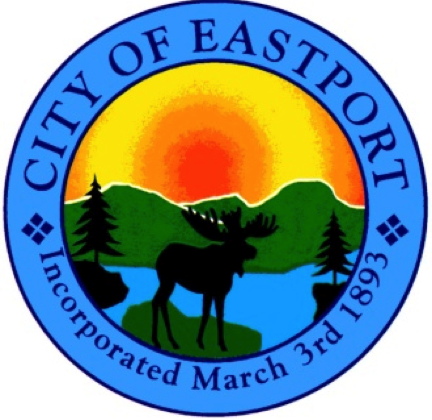 Eastport Maine Planning BoardCity Hall, 22 Washington StreetRegular Meeting  6:00 PMDate:  June 19, 2018Call to OrderAdjustments to the AgendaReview MinutesOld BusinessReview of update of Shoreland ZoningNew BusinessNo New BusinessOpen ForumReview of Lesson QuestionsSet Next Meeting Date & AgendaSeptember 11, 2018Adjourn